Od: Komu: Předmět: Datum: Přílohy:RE: Nabídka 10x toner pro tiskárnu HP LJ M609 pro Krajský soud v Ústí nad Labem čtvrtek 8. dubna 2021 8:40:57OB_84_2021_sign.pdfDobrý den,Potvrzuji Vaši objednávku a akceptuji ji.Tonery mohu poslat dnes (dorazí v pátek) nebo odeslat v pátek s doručením v pondělí. Co Vám bude vyhovovat?DěkujiFrom:Sent: Wednesday, April 7, 2021 11:45 AMTo:Subject: RE: Nabídka 10x toner pro tiskárnu HP LJ M609 pro Krajský soud v Ústí nad Labem Dobrý den,na základě Vaší nabídky ze dne 6. 4. 2021 Vám posílám objednávku 2021/OB/84 na 10 ks tonerů pro tiskárnu HP LJ M609 v celkové ceně 68 365 Kč vč. DPH.Pošlete mi prosím potvrzení této objednávky na můj e-mail S pozdravemKrajský soud v Ústí nad LabemNárodního odboje 1274400 92 Ústí nad Labemtelefon: e-mail: web: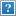 